ИЗВЕЩЕНИЕ И Документация ОБ сборе предложенийв электронной форме на право заключения договора купли-продажи , принадлежащего Лот №1: земельный участок площадью 43 516 кв.м., кадастровый номер 47:01:1629001:624, категория земель: земли особо охраняемых территорий и объектов, разрешенное использование под оздоровительный комплекс.Лот №2: земельный участок площадью 54 835 кв.м., кадастровый номер 47:01:1629001:625, категория земель: земли особо охраняемых территорий и объектов, разрешенное использование под оздоровительный комплекс. Лот №3: земельный участок площадью 15 906 кв.м., кадастровый номер 47:01:1629001:626, категория земель: земли особо охраняемых территорий и объектов, разрешенное использование под оздоровительный комплекс.Лот №4: земельный участок площадью 224 145 кв.м., кадастровый номер 47:01:1629001:947, категория земель: земли сельскохозяйственного назначения, разрешенное использование под подсобное сельское хозяйство.Адрес расположения имущества:Лот №1; Лот №2; Лот №3Ленинградская область, Выборгский район, МО «Полянское сельское поселение», вблизи пос. Горьковское;Лот №4 Ленинградская область, Выборгский район, МО «Полянское сельское поселение»,пос. Горьковское, массив 5, уч.9.СодержаниеИзвещение о проведении сбора предложений	31.	Общие положения	71.1.	Информация об сборе предложений.	71.2.	Документы для ознакомления.	71.3.	Разъяснение положений Документации/извещения о проведении сбора предложений, внесение изменений в Документацию/извещение о проведении сбора предложений.	71.4.	Затраты на участие в сборе предложений.	81.5.	Отказ от проведения сбора предложений.	82.	Порядок подачи заявок на участие в сборе предложений	82.1.	Требования к участнику сбора предложений.	82.2.	Документы, составляющие заявку на участие в сборе предложений.	82.3.	Подача заявок на участие в сборе предложений.	112.4.	Изменение заявок на участие в сборе предложений или их отзыв.	122.5.	Опоздавшие заявки на участие в сборе предложений.	122.6.	Требование о предоставлении задатка.	123.	Процедура сбора предложений	133.1.	Рассмотрение заявок.	133.2.	Проведение сбора предложений.	154.	Заключение договора по итогам сбора предложений	174.1.	Условия заключения договора.	175.	Обжалование действий (бездействий) организатора, продавца, комиссии	185.1.	Порядок обжалования.	185.2.	Срок обжалования.	19Приложение № 1. Форма № 1	20Приложение № 2. Форма № 2	23Приложение № 3. Форма № 3	24Приложение № 4. Форма договора	26Извещение о проведении сбора предложений
Остальные более подробные условия сбора предложений содержатся в Документации, являющейся неотъемлемым приложением к данному извещению. Общие положенияИнформация об сборе предложений.Настоящая документация является приложением к Извещению об продаже, дополняет, уточняет и разъясняет его.Форма и вид сбора предложений, источники информации об сборе предложений, сведения о собственнике (представителе) имущества, организаторе указаны в Извещении о проведении сбора предложений.Сбор предложений проводится в электронной форме посредством торговой площадки в порядке, предусмотренном статьями 447 – 449 Гражданского кодекса Российской Федерации, Документацией и в соответствии с правилами работы ЭТП (с указанными правилами можно ознакомиться на сайте ЭТП).Осмотр Имущества проводится Организатором по согласованию заинтересованного лица с представителем Организатора за день до предполагаемой даты осмотра.Подробные характеристики объектов недвижимости: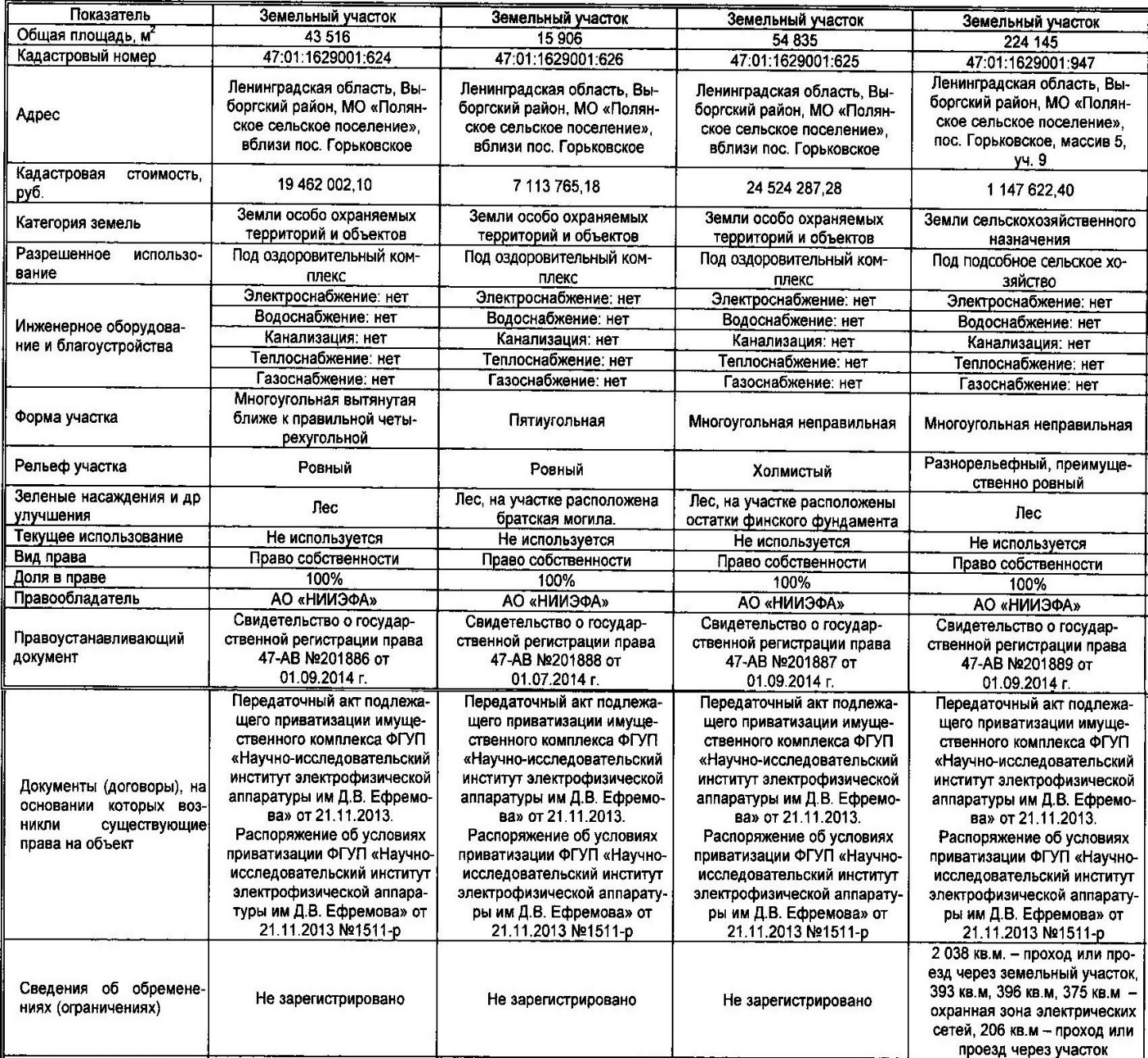 Документы для ознакомления.С документами, необходимыми для подачи заявки на участие в сборе предложений, можно ознакомиться на сайте ЭТП и официальном сайте Организатора, а также по рабочим дням в период срока подачи заявок по адресу Организатора.Документация находится в открытом доступе начиная с даты размещения извещения о проведении сбора предложений в информационно-телекоммуникационной сети «Интернет» на сайте ЭТП и официальном сайте Организатора. Порядок получения документации на электронной торговой площадке определяется правилами электронной торговой площадки.	 Разъяснение положений Документации/извещения о проведении сбора предложений, внесение изменений в Документацию/извещение о проведении сбора предложений.Любое заинтересованное лицо (Претендент) в течение срока приема заявок на участие в сборе предложений, но не позднее 5 (пяти) рабочих дней до даты окончания срока приема заявок, вправе направить запрос о разъяснении положений настоящей Документации/извещения о проведении настоящего сбора предложений в адрес Организатора через электронную торговую площадку.Организатор в течение 3 (трех) рабочих дней со дня поступления такого запроса размещает на сайте электронной торговой площадки ответ с указанием предмета запроса, без ссылки на лицо, от которого поступил запрос. Если организатор не успел разместить ответ на запрос за 3 (три) рабочих дня до истечения срока подачи заявок на участие в сборе предложений, то организатор переносит окончательный срок подачи заявок на участие в сборе предложений на количество дней задержки.В настоящую Документацию/извещение о проведении настоящего сбора предложений могут быть внесены изменения не позднее, чем за 5 (пять) рабочих дней до даты окончания подачи заявок на участие в сборе предложений. В течение одного дня с даты принятия указанного решения об изменении  Документации и (или) извещения, информация об этом публикуется и размещается Организатором на сайте электронной торговой площадки, на иных сайтах, где была размещена Документация и (или) извещение. При этом срок подачи заявок на участие в сборе предложений должен быть продлен таким образом, чтобы с даты размещения внесенных изменений в извещение о проведении сбора предложений до даты окончания подачи заявок на участие в сборе предложений он составлял не менее 5 (пяти) дней.Затраты на участие в сборе предложений.Претендент самостоятельно несет все затраты, связанные с подготовкой и подачей заявки на участие в сборе предложений. Комиссия не несет обязанностей или ответственности в связи с такими затратами.Претенденту рекомендуется получить все сведения, которые могут быть ему необходимы для подготовки заявки на участие в сборе предложений на право заключения договора купли-продажи Имущества.Отказ от проведения сбора предложений.Организатор вправе отказаться от проведения сбора предложений не позднее, чем за 3 (три) дня до дня проведения сбора предложений, указанного в Извещении о проведени сбора предложений.Извещение об отказе от проведения сбора предложений опубликовывается на сайте в сети «Интернет», указанном в п. 9.1. Извещения о проведении сбора предложений. Представитель Организатора в течение 2 (двух) дней с даты принятия решения об отказе от проведения сбора предложений обязан известить Претендентов подавших заявки на участие в сборе предложений, об отказе от проведения сбора предложений.Порядок подачи заявок на участие в сборе предложенийТребования к участнику сбора предложений.Участник сбора предложений должен обладать гражданской правоспособностью в полном объеме для заключения и исполнения договора по результатам сбора предложений, в том числе:быть зарегистрированным в качестве юридического лица в установленном в Российской Федерации порядке (для российских участников – юридических лиц);не находиться в процессе ликвидации или банкротства и не быть признанным по решению арбитражного суда несостоятельным (банкротом);не являться организацией, на имущество которой в части, необходимой для выполнения договора, наложен арест по решению суда, административного органа, и (или) экономическая деятельность которой приостановлена;соответствовать иным требованиям, установленным в Документации.Документы, составляющие заявку на участие в сборе предложений.Для целей настоящей Документации под заявкой на участие в сборе предложений понимается представляемое участником сбора предложений с использованием функционала и в соответствии с регламентом электронной торговой площадки предложение на участие в сборе предложений, которое состоит из электронных документов.Для юридических лиц:заявку на участие в сборе предложений (Приложение № 1. Форма № 1);полученную не ранее чем за один месяц до дня размещения извещения о проведении сбора предложений на сайте электронной торговой площадки выписку из Единого государственного реестра юридических лиц или нотариально заверенную копию такой выписки;документ, подтверждающий полномочия лица на осуществление действий от имени Претендента - юридического лица (копия решения о назначении или об избрании или приказа о назначении физического лица на должность, в соответствии с которым такое физическое лицо обладает правом действовать от имени Претендента без доверенности) (далее – руководитель). В случае если от имени Претендента действует иное лицо, заявка на участие в сборе предложений должна содержать также доверенность на осуществление действий от имени Претендента, заверенную печатью и подписанную руководителем Претендента (для юридических лиц) или уполномоченным этим руководителем лицом, либо нотариально заверенную копию такой доверенности. В случае если указанная доверенность подписана лицом, уполномоченным руководителем Претендента, заявка на участие в сборе предложений должна содержать также документ, подтверждающий полномочия такого лица;заверенные Претендентом копии учредительных документов (устав, положение и т.п.), копии свидетельств о регистрации юридического лица и о его постановке на учет в налоговом органе, копия решения/распоряжения или иного документа о назначении руководителя (другого лица, имеющего право действовать от имени Претендента без доверенности);копию решения соответствующего органа управления Претендента об одобрении или о совершении сделки, являющейся предметом сбора предложений, в случае, если требование о необходимости наличия такого решения для совершения сделки, являющейся предметом сбора предложений, установлено законодательством Российской Федерации, учредительными документами Претендента - юридического лица;выписку из реестра акционеров (для Претендента, имеющего организационно-правовую форму акционерного общества)/выписку из списка участников (для Претендента, имеющего организационно-правовую форму общества с ограниченной ответственностью), содержащую сведения обо всех акционерах/участниках и выданную не ранее чем за один месяц до дня опубликования извещения о проведении сбора предложений; заявление подтверждающее, что Претендент не находится в процессе ликвидации (для юридического лица), о неприменении в отношении Претендента - юридического лица, индивидуального предпринимателя  процедур, применяемых в деле о банкротстве, об отсутствии решения о приостановлении деятельности Претендента в порядке, предусмотренном Кодексом Российской Федерации об административных правонарушениях;копии бухгалтерской отчетности за последний отчетный период, включающие бухгалтерский баланс и отчет о финансовых результатах (формы 
№ 1 и 2);платежный документ с отметкой банка об исполнении и/или заверенная банком выписка с расчетного счета, подтверждающие внесение Претендентом задатка в счет обеспечения исполнения Претендентом обязательства заключить договор купли-продажи Имущества в случае признания его победителем сбора предложений и обеспечения оплаты Имущества;опись представленных документов, соответствующе оформленная (подпись, печать) Претендентом или его уполномоченным представителем (Приложение № 2. Форма № 2).Для физических лиц:заявку на участие в сборе предложений (Приложение № 1. Форма № 1);платежный документ с отметкой банка об исполнении и/или заверенная банком выписка с расчетного счета, подтверждающие внесение Претендентом задатка в счет обеспечения исполнения Претендентом обязательства заключить договор купли-продажи Имущества в случае признания его победителем сбора предложений и обеспечения оплаты Имущества;копию паспорта Претендента и его уполномоченного представителя;надлежащим образом оформленную доверенность (оригинал и копия) на лицо, имеющее право действовать от имени Претендента, если заявка подается представителем Претендента.для физических лиц, являющихся индивидуальными предпринимателями - полученную не ранее чем за один месяц до дня размещения извещения о проведении  сбора предложений на сайте электронной торговой площадки выписку из единого государственного реестра индивидуальных предпринимателей или нотариально заверенную копию такой выписки;заявление об отсутствии решения арбитражного суда о признании Претендента – индивидуального предпринимателя банкротом и об открытии конкурсного производства, об отсутствии решения о приостановлении деятельности Претендента в порядке, предусмотренном Кодексом Российской Федерации об административных правонарушениях;опись представленных документов, соответствующе оформленная (подпись, печать) Претендентом или его уполномоченным представителем (Приложение № 2. Форма № 2).Документы в части их оформления и содержания должны соответствовать требованиям действующего законодательства Российской Федерации и настоящей Документации. Все документы, имеющие отношение к заявке, должны быть написаны на русском языке. В случае предоставления в составе заявки документов на иностранном языке, к ним должен быть приложен должным образом заверенный перевод на русский язык, в необходимом случае документы должны быть апостилированы.В случае если представленные документы содержат помарки, подчистки, исправления и т.п., последние должны быть заверены подписью уполномоченного лица Претендента и проставлением печати Претендента - юридического лица, индивидуального предпринимателя, либо подписью Претендента – физического лица.Все документы должны быть скреплены печатью Претендента (для юридического лица), заверены подписью уполномоченного лица Претендента, а также иметь сквозную нумерацию.Подача заявок на участие в сборе предложений.Для участия в сборе предложений Претендентам необходимо быть аккредитованными  на ЭТП в соответствии с правилами данной площадки.Заявки на участие в сборе предложений могут быть поданы лицами, соответствующими требованиям, предъявляемым законодательством Российской Федерации к лицам, способным заключить договор по результатам проведения сбора предложений. Участие в сборе предложений может принять любое юридическое лицо независимо от организационно-правовой формы, формы собственности, места нахождения и места происхождения капитала или любое физическое лицо, а также индивидуальный предприниматель.Заявки на участие в сборе предложений должны быть поданы посредством программных и технических средств электронной торговой площадки в форме одного электронного документа или нескольких электронных документов (сканированных копий оригиналов) согласно регламенту электронной торговой площадки. Заявки должны быть поданы до истечения срока, указанного в извещении о проведении сбора предложений.Все документы, входящие в состав заявки на участие в сборе предложений, должны быть представлены Претендентом через электронную торговую площадку в отсканированном виде в формате Adobe PDF в цвете, обеспечивающем сохранение всех аутентичных признаков подлинности (качество - не менее 200 точек на дюйм, а именно: графической подписи лиц, печати, штампом, печатей (если приемлемо). Размер файла не должен превышать 10 Мб.Каждый отдельный документ должен быть отсканирован и загружен в систему подачи документов электронной торговой площадки в виде отдельного файла. Количество файлов должно соответствовать количеству документов, направляемых участником сбора предложений, а наименование файлов должно позволять идентифицировать документ и количество страниц в документе (например: Накладная 245 от 02032009 3л.pdf). Допускается размещение документов, сохраненных в архивах, при этом размещение на электронной торговой площадке архивов, разделенных на несколько частей, открытие каждой из которых по отдельности невозможно, не допускается.Правила регистрации и аккредитации Претендента на электронной торговой площадке, правила проведения процедур сбора предложений на электронной торговой площадке (в том числе подача заявок на участие в сборе предложений) определяются регламентом работы и инструкциями данной электронной торговой площадки.В соответствии с регламентом работы электронной торговой площадки, площадка автоматически присваивает Претенденту, подавшему заявку на участие в сборе предложений, уникальный в рамках данного сбора предложений идентификационный номер. Организатор не несет ответственности, если заявка, отправленная через сайт электронной торговой площадки, по техническим причинам не получена или получена по истечении срока приема заявок.Каждый Претендент вправе подать только одну заявку на участие в сборе предложений. Изменение заявок на участие в сборе предложений или их отзыв.Претендент, подавший заявку на участие в сборе предложений, вправе изменить или отозвать свою заявку на участие в сборе предложений в соответствии с регламентом электронной торговой площадки в любое время после ее подачи, но до истечения срока окончания подачи заявок на участие в сборе предложений.Порядок изменения или отзыва заявок на участие в сборе предложений, поданных на электронной торговой площадке, определяется и осуществляется в соответствии с регламентом данной площадки.Опоздавшие заявки на участие в сборе предложений.У Претендентов отсутствует возможность подать заявку на участие в сборе предложений на электронной торговой площадке после окончания срока подачи заявок на участие в сборе предложений.Процедура сбора предложенийРассмотрение заявок.В день, указанный в извещении о проведении сбора предложений и настоящей документации, Комиссия рассматривает поступившие заявки на участие в сборе предложений и по результатам рассмотрения заявок на участие в сборе предложений принимает решение о признании Претендентов, подавших заявки на участие в сборе предложений, участниками сбора предложений.Претендент не допускается к участию в сборе предложений по следующим основаниям:несоответствие Претендента требованиям, установленным п. 2.1 настоящей Документации;представленные документы не подтверждают право Претендента быть стороной по договору купли-продажи Имущества;несоответствие заявки на участие в сборе предложений требованиям, указанным в настоящей Документации;заявка на участие в сборе предложений подана лицом, не уполномоченным Претендентом на осуществление таких действий;предоставление Претендентом в заявке на участие в сборе предложений недостоверных сведений;отсутствие факта поступления от Претендента задатка на расчетный счет, указанный в Извещении о проведении сбора предложений. Комиссия ведет протокол рассмотрения заявок. Протокол подписывается всеми членами Комиссии, присутствующими на заседании. Претендент, подавший заявку на участие в сборе предложений, и допущенный к участию в сборе предложений, становится участником сбора предложений с момента подписания Комиссией протокола рассмотрения заявок на участие в сборе предложений. В протоколе приводится перечень принятых заявок с указанием наименований/ФИО Претендентов, признанных участниками сбора предложений, времени подачи заявок, а также наименования/ФИО Претендентов, которым было отказано в допуске к участию в сборе предложений с указанием оснований отказа (в т. ч. положений документации об сборе предложений, которым не соответствует заявка на участие в сборе предложений, положений такой заявки, не соответствующих требованиям документации об сборе предложений). По результатам рассмотрения Комиссией заявок на участие в сборе предложений посредством электронной торговой площадки формируется протокол рассмотрения заявок. Форма протокола и порядок его формирования установлен правилами и регламентом электронной торговой площадки.В случае допуска к сбору предложений менее двух участников сбор предложений признается Комиссией несостоявшимся. Сообщение о признании сбора предложений несостоявшимся подлежит размещению в сети «Интернет» на сайте электронной торговой площадки в течение 3 (трех) дней с момента признания сбора предложений несостоявшимся.В случае установления факта подачи одним Претендентом двух и более заявок на участие в сборе предложений при условии, что поданные таким Претендентом ранее заявки на участие в сборе предложений не отозваны, все заявки на участие в сборе предложений такого Претендента не рассматриваются. Данный факт отражается в протоколе .Претенденты, признанные участниками сбора предложений, и Претенденты, не допущенные к участию в сборе предложений, уведомляются о принятом решении посредством электронной торговой площадки.В ходе рассмотрения заявок на участие в сборе предложений комиссия вправе запрашивать у соответствующих органов государственной власти, а также юридических и физических лиц, указанных в заявке на участие в сборе предложений и приложениях к ней, информацию о соответствии достоверности указанных в заявке на участие в сборе предложений сведений.При наличии сомнений в достоверности копии документа Организатор вправе запросить для обозрения оригинал документа, предоставленного в копии. В случае если Претендент в установленный в запросе разумный срок не представил оригинал документа, копия документа не рассматривается и документ считается не предоставленным.В ходе рассмотрения заявок комиссия вправе уточнять заявки на участие в сборе предложений, а именно - затребовать у Претендента представленные в нечитаемом виде документы и направить Претендентам запросы об исправлении выявленных грамматических ошибок в документах, представленных в составе заявки на участие в сборе предложений, и направлении Организатору исправленных документов.При уточнении заявок на участие в сборе предложений не допускается создание преимущественных условий Претенденту или нескольким Претендентам.При наличии арифметических ошибок в заявках на участие в сборе предложений применяется следующее правило: при наличии разночтений между суммой, указанной словами и суммой указанной цифрами, преимущество имеет сумма, указанная словами.Решение комиссии об уточнении заявок на участие в сборе предложений отражается в протоколе рассмотрения заявок. Протокол подлежит размещению на сайте электронной торговой площадки в виде электронной копии. Запросы об уточнении направляются после опубликования протокола рассмотрения заявок.Проведение сбора предложений.Сбор предложений проводится в день, указанный в Извещении о проведении сбора предложений.Сбор предложений проводится в электронной форме посредством электронной торговой площадки в соответствии с правилами электронной торговой площадки. Сбор предложений признается несостоявшимся в случаях, если:не подано ни одной заявки на участие в сборе предложений или по результатам рассмотрения заявок к участию в сборе предложений не был допущен ни один Претендент;была подана только одна заявка на участие в сборе предложений;по результатам рассмотрения заявок к участию в сборе предложений был допущен только один участник, подавший заявку на участие в сборе предложений;победитель сбора предложений или его полномочный представитель/участник сбора предложений, сделавший последнее предложение о цене договора, или его полномочный представитель уклонились/отказались от подписания протокола об итогах сбора предложений/Договора;ни один из участников сбора предложений не подал предложение о цене .Победителем сбора предложений признается участник, предложивший по итогам сбора предложений наибольшую цену.Результаты сбора предложений оформляются протоколом об итогах сбора предложений, который подписывается Комиссией и победителем сбора предложений в течение 5 (пяти) рабочих дней с даты подведения итогов сбора предложений. Цена договора, предложенная победителем сбора предложений, заносится в протокол об итогах сбора предложений, который составляется в 2 (двух) экземплярах, один из которых передается победителю сбора предложений. В соответствии с п. 5 статьи 448 Гражданского кодекса Российской Федерации подписанный протокол об итогах сбора предложений имеет силу договора. В случае подписания протокола об итогах сбора предложений по доверенности, такая доверенность (оригинал) должна прилагаться к протоколу. Форма протокола об итогах сбора предложений оформляется автоматически оператором электронной торговой площадки в соответствии с правилами и регламентом площадки. Протокол об итогах сбора предложений должен содержать:а) сведения об имуществе (наименование, количество и краткая характеристика);б) сведения о победителе;в) цену договора, предложенную победителем;г) санкции, применяемые к победителю сбора предложений в случае нарушения им сроков подписания договора купли-продажи;д) при наличии – цену договора, предложенную участником, чье предложение по цене предшествовало предложению победителя;е) условие о том, что договор купли-продажи заключается с победителем сбора предложений в течение 20 (Двадцати) календарных дней, но не ранее 10 (Десяти) календарных дней со дня опубликования протокола об итогах сбора предложений.Признание сбора предложений несостоявшимся фиксируется комиссией в протоколе об итогах сбора предложений.Протоколы, составленные в ходе проведения сбора предложений, документация об сборе предложений, изменения, внесенные в сбор предложенийную документацию, и разъяснения документации об сборе предложений хранятся Организатором не менее трех лет.При уклонении или отказе победителя сбора предложений или его полномочного представителя от подписания протокола об итогах сбора предложений сбор предложений признается несостоявшимся. Победитель сбора предложений утрачивает право на заключение договора купли-продажи Имущества, а задаток ему не возвращается. При этом Собственник Имущества имеет право заключить договор с участником сбора предложений, сделавшим предпоследнее предложение о цене договора.Информация об итогах сбора предложений (сбор предложений состоялся/не состоялся; Имущество продано/не продано) размещается на сайте, на котором было опубликовано извещение о его проведении, в течение 1 (одного) рабочего дня после подписания протокола об итогах сбора предложений.Допускается в протоколах, размещаемых в сети «Интернет», не указывать сведения о составе сбор предложенийной комиссии и данных о персональном голосовании членов сбор предложенийной комиссии.Единственным официальным источником информации о ходе и результатах сбора предложений является сайт электронной торговой площадки. Претенденты и участники сбора предложений самостоятельно должны отслеживать опубликованные на таком сайте разъяснения и изменения Документации, информацию о принятых в ходе сбора предложений решениях сбор предложенийной комиссии и организатора.Заключение договора по итогам сбора предложенийУсловия заключения договора.Договор, заключаемый по итогам проведения сбора предложений, составляется путем включения в проект договора, входящего в состав настоящей Документации, данных (Приложение № 4. Форма договора), указанных в заявке участника сбора предложений, с которым заключается договор по цене, заявленной этим участником и являющейся последней (наибольшей). При заключении Договора с победителем сбора предложений внесение изменений в проект Договора, входящего в состав настоящей Документации, не допускается, за исключением условий по цене и порядку оплаты Имущества, в соответствии с проектом Договора.В случае уклонения одной из сторон от заключения договора, другая сторона вправе обратиться в суд с требованием о понуждении заключить договор, либо при уклонении или отказе победителя сбора предложений от заключения в установленный срок договора Собственник вправе заключить договор с участником сбора предложений, сделавшим предпоследнее предложение о цене договора. При этом задаток победителю не сбора предложений не возвращается, и он утрачивает право на заключение указанного договора.Отказ победителя сбора предложений от заключения в установленный срок договора купли-продажи фиксируется в протоколе, который формируется в течение 2 (двух) рабочих дней с даты отказа победителя сбора предложений от заключения договора. Протокол подписывается членами сбор предложенийной комиссии.Собственник Имущества в течение трех рабочих дней с даты подписания протокола об отказе от заключения договора передает участнику сбора предложений, сделавшему предпоследнее предложение о цене договора, один экземпляр протокола подведения итогов сбора предложений и проект договора. Указанный проект договора подписывается в сроки, установленные п. 4.1.5 настоящей Документации.При этом заключение договора для участника сбора предложений, сделавшего предпоследнее предложение о цене договора, является обязательным. В случае уклонения участника сбора предложений, сделавшим предпоследнее предложение о цене договора, от заключения договора, Собственник Имущества вправе обратиться в суд с иском о понуждении такого участника заключить договор, а также о возмещении убытков, причиненных уклонением от заключения договора. В срок, предусмотренный для заключения договора, Собственник Имущества обязан отказаться в одностороннем порядке от заключения договора с победителем сбора предложений либо с Участником сбора предложений, с которым заключается такой договор, в случае:проведения мероприятий по ликвидации такого Участника сбора предложений - юридического лица или принятия арбитражным судом решения о признании такого Участника сбора предложений - юридического лица, индивидуального предпринимателя банкротом и об открытии конкурсного производства;приостановления деятельности такого лица в порядке, предусмотренном Кодексом Российской Федерации об административных правонарушениях.Договор купли-продажи подписывается в течение 20 дней, но не ранее 10 дней со дня опубликования протокола о результатах сбора предложений.	Участник сбора предложений, с которым заключается Договор, признается уклонившимся от заключения Договора, если он не направил в установленный срок, предусмотренный п. 4.1.5 Документации, подписанный проект Договора, а также в соответствующих случаях подписанный документ об обеспечении исполнения Договора.	В случае если Победитель признается уклонившимся от заключения Договора в соответствии с п. 4.1.6 Документации Собственник вправе заключить договор с участником сбора предложений, сделавшим предпоследнее предложение о цене договора. При этом задаток победителю сбора предложений не возвращается, и он утрачивает право на заключение указанного договора.Осуществление действий по государственной регистрации перехода права собственности на недвижимое имущество от Собственника к Покупателю, и передача Покупателю Имущества, происходит в порядке, установленном договором купли-продажи Имущества.	В соответствии с пунктом 7 части 1 статьи 28 Федерального закона от 26.07.2006 № 135-ФЗ «О защите конкуренции» при совершении сделок с земельными участками и не имеющими промышленного назначения зданиями, строениями, сооружениями, помещениями и частями помещений, объектами незавершенного строительства согласия/уведомления антимонопольного органа не требуется.В случае если сбор предложений признан несостоявшимся по причине, указанной в подпунктах 2 или 3 пункта 3.2.3 настоящей документации, Собственник Имущества вправе принять решение о заключении договора с единственным, допущенным к участию в сборе предложений, участником, подавшим заявку на участие в сборе предложений, по цене не ниже начальной (минимальной) цены, указанной в извещении.Обжалование действий (бездействий) организатора, продавца, комиссииПорядок обжалования.Любой Претендент, участник сбора предложений имеет право обжаловать действия (бездействие) Организатора, продавца, комиссии в Центральный арбитражный комитет Госкорпорации «Росатом», если такие действия (бездействие) нарушают его права и законные интересы.Обжалование таких действий (бездействий) осуществляется в порядке, предусмотренном Едиными отраслевыми методическими рекомендациями по определению и проведению процедур продажи непрофильных имущественных комплексов, недвижимого имущества и акционерного капитала, утвержденных приказом Госкорпорации «Росатом» от 19.06.2014 № 1/552-П (далее – «Методические рекомендации») и Единые отраслевые методические рекомендации по рассмотрению жалоб и обращений при проведении конкурентных процедур, утвержденных приказом Госкорпорации «Росатом» от 09.09.2013 № 1/953-П.Жалоба направляется в Центральный арбитражный комитет Госкорпорации «Росатом» по адресу электронной почты: arbitration@rosatom.ru или почтовому адресу: 119017, г. Москва, ул. Б.Ордынка, д. 24.Срок обжалования.Обжалование допускается в любое время с момента размещения извещения о проведении сбора предложений в порядке, установленном Методическими рекмендациями, и не позднее чем через 10 календарных дней со дня размещения протокола подведения итогов сбора предложений, протокола о признании сбора предложений несостоявшимися или принятия Организатором решения об отказе от проведения сбора предложений. Условия и положения извещения о проведении сбора предложений и документации могут быть обжалованы до окончания срока подачи заявок на участие в сборе предложений. По истечении указанных сроков обжалование осуществляется в судебном порядке.Приложение № 1. Форма № 1ЗАЯВКАна участие в сборе предложений на право заключения договора купли-продажи , расположенного по адресу: , 
принадлежащего «___» _____________ _____ г., 
далее именуемый «Претендент», в лице , действующего на основании , принимая решение об участии в сборе предложений право заключения договора купли-продажи , расположенного по адресу: , принадлежащего на праве собственности  (далее – Имущество), обязуется:Соблюдать условия проведения сбора предложений, содержащиеся в Извещении о проведении сбора предложений и сбор предложенийной документации, а также порядок проведения сбора предложений, установленный Гражданским кодексом Российской Федерации.В случае признания победителем сбора предложений, подписать протокол об итогах сбора предложений и заключить договор купли-продажи Имущества, в сроки, установленные в документации сбора предложений по форме проекта договора, представленного в составе сбор предложенийной документации и по цене, определенной по итогам сбора предложений. Заключить договор купли-продажи Имущества, в случае уклонения победителя сбора предложений от заключения договора, если наше (мое) предложение о цене договора будет следующим после предложения победителя о цене договора (в сторону уменьшения цены договора, предложенной победителем сбора предложений) и Собственником недвижимого имущества будет принято решение о заключении с нами (со мной) договора купли-продажи Имущества, по форме проекта договора, представленного в составе сбор предложенийной документации и по цене договора, указанной в нашем (моем) предложении;в случае признания сбора предложений несостоявшимся, если мы (я) будем являться единственным допущенным к участию в сборе предложений Претендентом, подавшим заявку на участие в сборе предложений и Собственником недвижимого имущества будет принято решение о заключении с нами (со мной) договора купли-продажи Имущества, по форме проекта договора, представленного в составе сбор предложенийной документации и по цене не ниже начальной цены, указанной в извещении и сбор предложенийной документации. подтверждает, что соответствует требованиям, предъявляемым законодательством РФ к лицам, способным заключить договор  по результатам проведения сбора предложений.(Для юридических лиц) Настоящим подтверждаем, что в отношении  не проводится процедура ликвидации, не принято арбитражным судом решения о признании   банкротом, деятельность  не приостановлена, на имущество не наложен арест по решению суда, административного органа.Настоящим даем свое согласие и подтверждаем получение нами всех требуемых в соответствии с действующим законодательством Российской Федерации (в том числе о персональных данных) согласий всех упомянутых в Сведениях о цепочке собственников, включая бенефициаров (в том числе конечных) формы  Документации, заинтересованных или причастных к данным сведениям лиц на обработку предоставленных сведений Организатором, а также на раскрытие Организатором сведений, полностью или частично, компетентным органам государственной власти (в том числе ФНС России, Минэнерго России, Росфинмониторингу, Правительству Российской Федерации) и последующую обработку данных сведений такими органами.(Для физических лиц) Настоящим даем свое согласие на обработку Организатором предоставленных сведений о персональных данных, а также на раскрытие сведений, полностью или частично, компетентным органам государственной власти и последующую обработку данных сведений такими органами.В случае признания нас (меня) победителем сбора предложений, мы (я) берем (у) на себя обязательства:подписать со своей стороны договор в соответствии с тербованиями Документации и условиями нашей (моей) заявки на участие в сборе предложений;в 5-дневный срок с даты подписания протокола об итогах сбора предложений предвставить:сведения в отношении всей цепочки собственников и руководителей, включая бенефицаров (в том числе конечных) (Приложение № 3. Форма № 3);согласие и подтверждение получение им всех требуемых в соответствии с действующим законодательством Российской Федерации (в том числе, о коммерческой тайне и о персональных данных) согласий всех упомянутых в сведениях в отношении всей цепочки собственников и руководителей, включая бенефициаров, заинтересованных или причастных к таким сведениям лиц на обработку предоставленных сведений Собственником/Организатором, а также на раскрытие Собственником сведений, полностью или частично, компетентным органам государственной власти (в том числе, Федеральной налоговой службе Российской Федерации, Минэнерго России, Росфинмониторингу, Правительству Российской Федерации) и последующую обработку сведений такими органами.Мы (я) уведомлены и согласны с условием, что в случае предоставления нами недостоверных сведений мы можем быть отстранены от участия в сборе предложений, а в случае, если недостоверность предоставленных нами сведений будет выявлена после заключения с нами договора, такой договор может быть расторгнут.Со сведениями, изложенными в извещении о проведении сбора предложений и сбор предложенийной документации, проектом договора Претендент ознакомлен и согласен.К настоящей заявке прилагаются по описи следующие документы:1. ___________________2. ___________________Адрес Претендента:________________________________________________________________________________________/________________Должность руководителя участникаПодпись / расшифровка подписи(его уполномоченного представителя)М.П.Приложение № 2. Форма № 2ФОРМА ОПИСИ ДОКУМЕНТОВ, ПРЕДСТАВЛЯЕМЫХ ДЛЯ 
УЧАСТИЯ В СБОРЕ ПРЕДЛОЖЕНИЙОПИСЬ ДОКУМЕНТОВ,представляемых для участия в сборе предложенийна право заключения договора купли-продажи Имущества, расположенного расположенного по адресу: , принадлежащего Настоящим  подтверждает, что для участия в названном сборе предложений нами направляются нижеперечисленные документы:Подпись Претендента(его уполномоченного представителя)_____________/________/									                     М.П.Приложение № 3. Форма № 3Сведения о цепочке собственников, 
включая бенефициаров (в том числе конечных)Участник сбора предложений: ________________________________________________________                                                                                 (наименование) В случае если в представленные нами сведения о цепочке собственников будут внесены изменения, обязуемся, в случае признания нас победителем, представить обновленную таблицу сведений о цепочке собственников, включая бенефициаров (в том числе конечных) либо справку об отсутствии изменений. Дата подписания справки, подтверждающей актуальность информации – не позднее 5 (пяти) дней до заключения договора (с двух сторон)._________________________________	_______		_____________________________(Подпись уполномоченного представителя)		(Имя и должность подписавшего)М.П.ИНСТРУКЦИИ ПО ЗАПОЛНЕНИЮДанные инструкции не следует воспроизводить в документах, подготовленных участником сбора предложений.Форма сведений о цепочке собственников, включая бенефициаров изменению не подлежит. Все сведения и документы обязательны к предоставлению. Таблица должна быть представлена Участником в случае признания его победителем сбора предложений в 5-тидневный срок с даты подписания протокола об итогах сбора предложений предоставить в двух форматах *.pdf и *.xls;В столбце 2 Участнику необходимо указать ИНН. В случае если контрагент российское юридическое лицо указывается 10-значный код. В случае если контрагент российское физическое лицо (как являющееся, так и не являющееся индивидуальным предпринимателем) указывается 12-тизначный код. В случае если контрагент - иностранное юридическое или физическое лицо в графе указывается «отсутствует».В столбце 3 Участнику необходимо указать ОГРН. Заполняется в случае, если контрагент - российское юридическое лицо (13-значный код). В случае если контрагент российское физическое лицо в качестве индивидуального предпринимателя (ИП), указывается ОГРНИП (15-тизначный код). В случае если контрагент - российское физическое лицо, иностранное физическое или юридическое лицо в графе указывается «отсутствует».В столбце 4 Участником указывается организационная форма аббревиатурой и наименование контрагента (например, ООО, ФГУП, ЗАО и т.д.). В случае если контрагент - физическое лицо указывается ФИО.В столбце 5 Участнику необходимо указать код ОКВЭД. В случае если контрагент российское юридическое лицо и индивидуальный предприниматель указывается код, который может состоять из 2-6 знаков, разделенных через два знака точками. В случае если контрагент российское физическое лицо, иностранное физическое или юридическое лицо в графе указывается «отсутствует».Столбец 6 Участником конкурентных переговоров заполняется в формате Фамилия Имя Отчество, например Иванов Иван Степанович.Столбец 7 заполняется в формате серия (пробел) номер, например 5003 143877. Для иностранцев допускается заполнение в формате, отраженном в национальном паспорте.Столбец 8 заполняется согласно образцу.Столбцы 9, 10 заполняются в порядке, установленном пунктами 3, 4 настоящей инструкции. В столбце 11 указывается организационная форма аббревиатурой и наименование контрагента (например, ООО, ФГУП, ЗАО и т.д.). В случае если собственник физическое лицо указывается ФИО. Так же, при наличии информации о руководителе юридического лица – собственника контрагента, указывается ФИО полностью.Столбец 12 заполняется в формате географической иерархии в нисходящем порядке, например, Тула, ул. Пионеров, 56-89.Столбец 13 заполняется в порядке, установленном пунктом 8 настоящей инструкции.В столбце 14 указывается, какое отношение имеет данный субъект к вышестоящему звену в цепочке "контрагент - бенефициар" согласно примеру, указанному в образце.В столбце 15 указываются юридический статус и реквизиты подтверждающих документов, например учредительный договор от 23.01.2008.УТВЕРЖДАЮ_______________ Форма проведения торговФорма проведения торговФорма проведения торговТип и способ проведения торгов:сбор предложений в электронной формеФорма (состав участников):открытыйСпособ подачи предложений о цене:открытыйПредмет торговПредмет торговПредмет торговПредмет:Определение наилучшего предложения по итогам сбора предложений для продажи непрофильного имущества, в целях принятия решения о целесообразности проведения аукциона на понижение с ценой отсечения, равной наилучшему предложению.Адрес расположения Имущества:Лот №1; Лот №2; Лот №3Ленинградская область, Выборгский район, МО «Полянское сельское поселение», вблизи пос. Горьковское Лот №4 Ленинградская область, Выборгский район, МО «Полянское сельское поселение», пос. Горьковское, массив 5, уч.9.Состав Имущества:Лот №1: земельный участок площадью 43 516 кв.м., кадастровый номер 47:01:1629001:624, категория земель: земли особо охраняемых территорий и объектов, разрешенное использование 1Лот №2: земельный участок площадью 54 835 кв.м., кадастровый номер 47:01:1629001:625, категория земель: земли особо охраняемых территорий и объектов, разрешенное использование под оздоровительный комплекс. Лот №3: земельный участок площадью 15 906 кв.м., кадастровый номер 47:01:1629001:626, категория земель: земли особо охраняемых территорий и объектов, разрешенное использование под оздоровительный комплекс.Лот №4: земельный участок площадью 224 145 кв.м., кадастровый номер 47:01:1629001:947, категория земель: земли сельскохозяйственного назначения, разрешенное использование под подсобное сельское хозяйство.Информация о собственникеИнформация о собственникеИнформация о собственникеНаименованиеМесто нахождения:Почтовый адрес:Адрес электронной почты:Контактные лица:Ратников Александр Николаевич, тел/факс (812) 464-51-91Ольховский Евгений Владимировичтел/факс (812) 464-79-80Организатор торговОрганизатор торговОрганизатор торговОтветственное лицо за проведение торгов (далее - Организатор):Место нахождения:Почтовый адрес:Адрес электронной почты:Контактные лица:Ратников Александр Николаевич, тел/факс (812) 464-51-91Ольховский Евгений Владимировичтел/факс (812) 464-79-80Срок и порядок подачи заявок на участие в торгахСрок и порядок подачи заявок на участие в торгахСрок и порядок подачи заявок на участие в торгахДата и время начала приема заявок:Дата и время завершения приема заявок:Порядок подачи:заявка на участие в сборе предложений должна быть подана в электронной форме на электронной торговой площадке. Перечень документов, которые должны быть приложены к заявке, изложен в п. 2.2 Документации.Сроки рассмотрения заявокСроки рассмотрения заявокСроки рассмотрения заявокВремя и дата рассмотрения заявок:не позднее Оформление протокола рассмотрения заявок:Порядок оформления и размещения протокола установлен п. 3.1.3 Документации.Порядок ознакомления с документацией, в т.ч. формами документов и условиями сбора предложенийПорядок ознакомления с документацией, в т.ч. формами документов и условиями сбора предложенийПорядок ознакомления с документацией, в т.ч. формами документов и условиями сбора предложенийМесто размещения в сети «Интернет»:Документация находится в открытом доступе начиная с даты размещения настоящего извещения в информационно-телекоммуникационной сети «Интернет» по следующим адресам:www.atomproperty.ru;www.niiefa.spb.su;Порядок получения Документации на электронной торговой площадке определяется правилами электронной торговой площадки.Информационное сообщение о проведении сбора предложений также опубликовано в печатных изданиях:Газета «Выборг»Газета «Выборгские ведомости»Порядок ознакомления с документацией:В сети «Интернет» - в любое время с даты размещенияПо адресу Организатора - с  по  в рабочие дни.Порядок обжалованияПорядок обжалованияПорядок обжалованияЛица, имеющие право на обжалование действий (бездействий) организатора, продавца, комиссии, если такие действия (бездействие) нарушают его права и законные интересыЛюбой Претендент, участник сбора предложенийМесто обжалования:Центральный арбитражный комитет Госкорпорации «Росатом»Электронный адрес:arbitration@rosatom.ruПочтовый адрес:119017, г. Москва, ул. Большая Ордынка, д. 24Порядок обжалованияСодержится в п. 5 ДокументацииНа фирменном бланке Претендента, исх. №, дата      Сбор предложенийной комиссии______________________№ п\пНаименованиеКол-волистовИтого количество листов№ п/пИнформация об участнике конкурентных переговоровИнформация об участнике конкурентных переговоровИнформация об участнике конкурентных переговоровИнформация об участнике конкурентных переговоровИнформация об участнике конкурентных переговоровИнформация об участнике конкурентных переговоровИнформация о цепочке собственников контрагента, включая бенефициаров (в том числе, конечных)Информация о цепочке собственников контрагента, включая бенефициаров (в том числе, конечных)Информация о цепочке собственников контрагента, включая бенефициаров (в том числе, конечных)Информация о цепочке собственников контрагента, включая бенефициаров (в том числе, конечных)Информация о цепочке собственников контрагента, включая бенефициаров (в том числе, конечных)Информация о цепочке собственников контрагента, включая бенефициаров (в том числе, конечных)Информация о цепочке собственников контрагента, включая бенефициаров (в том числе, конечных)Информация о подтверждающих документах (наименование, реквизиты и т.д.)№ п/пИННОГРННаименование краткоеКод ОКВЭДФамилия, Имя, Отчество руководителяСерия и номер документа, удостоверяющего личность руководителя№ ИНН ОГРННаименование / ФИОАдрес регистрацииСерия и номер документа, удостоверяющего личность (для физического лица)Руководитель / участник / акционер / бенефициарИнформация о подтверждающих документах (наименование, реквизиты и т.д.)123456789101112131415